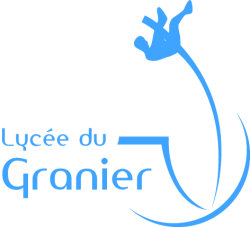 I/ IMMOBILISATIONFiches immobilisation à mettre à jour (Etat FC ou V) :            OUI               NONSi oui les numéros de fiches provisoires : Pour la mise en service bien renseigner la durée d’amortissement et la date de mise en service. Si l’immobilisation est financée par une subvention, la fiche d’immo subv doit avoir la même durée d’amortissement et la même date de mise en service.Prévenir l’agent comptable quand la mise à jour des fiches est faite.Fiches immobilisation d’achat et de recettes à lier :            OUI               NONII/ EXECUTION BUDGETAIRETR/DRR à faire :  OUI               NON (tableur restitution BUDGET/ exécution du budget)DAO à régulariser :  OUI          NONFrais bancaires TIPI ou paiement CB en ligne :  OUI             NON : Frais bancaires GECPrélèvement fournisseur :                                      OUI              NONAvance pour menues dépenses :                          OUI              NONRégie d’avances à régulariser :                            OUI              NONPaie des AED à saisir en fin de trimestre :  OUI              NONAnomalie clôture recette à régulariser :  OUI              NONBouton clôture recette, contrôle des étapes de commandes pour clôture : Si oui indiquer le TR ou DRR : Anomalie clôture dépenses à régulariser :  OUI             NONBouton clôture dépenses, 9. Traitement d’identification des dépenses en anomalies : Si oui indiquer l’EJ, EJM, RVEJ CEJS à étape 100, 300, 670 et 699 depuis plus de 2 moisAnomalie Logiciel de restauration à régulariser : Admissions en non-valeur à mandater : Bilan de subventions à faire : Taux d’exécution du budget section de fonctionnement et hors amortissement  Taux d’exécution de la viabilisation : I/ TRESORERIE :Concordance débit compte 515100 avec solde DFTnet :  OUI               NON Indiquer la date de concordance : Concordance solde débiteur 511200 avec remise de chèques en attente :  OUI               NON Indiquer le numéro de bordereau STC en attente :  Si non indiquer le lettrage à effectuer  Concordance solde débiteur 511500 avec remise CB en attente :  OUI               NON Indiquer le solde des encaissements TIPI importés :  Indiquer le solde FE (ALISE, GEC, TURBOSELF) en attente :  Si non indiquer le lettrage à effectuer Concordance solde débiteur 511600 avec bordereau de prélèvement :  OUI               NON Indiquer le n° du bordereau :  Si non indiquer le lettrage à effectuer Concordance solde débiteur 5159 avec bordereau de PSAR en attente : OUI               NON Indiquer le n° du bordereau :  Si non indiquer le lettrage à effectuer Concordance solde débiteur 58500 avec dépôt espèce DIGIFIP en attente :  OUI               NON Indiquer le n° du bordereau de dépôt Si non indiquer l’écriture interne à régulariser ou à lettrer (contrepartie du changement de tiers sur 1 pièce, lettrage des pièces non effectué…)III/ COMPTE DE TIERS (cf Développement de soldes joint)Concordance soldes balance et soldes DDS : OUI               NON Si non indiquer valider ou supprimer les écritures à l’état créé dans YECRVALIAnomalies comptes auxiliarisés Anomalie comptes non auxiliarisés hors comptes de trésorerieFDR au 31/12 = Jours FDR au compte financier = FDR disponible (hors stock, provision, caution et créances douteuses) = Jours FDR disponible = Catégorie de recettes / ServiceAPVEALOSRHOPCAUTRE/DRRRSCEVOYAComptesOpérations401200411200411300412800441980511700ComptesOpérations443110Visa ordonnateurVisa Adjoint-gestionnaireVisa Agent comptable